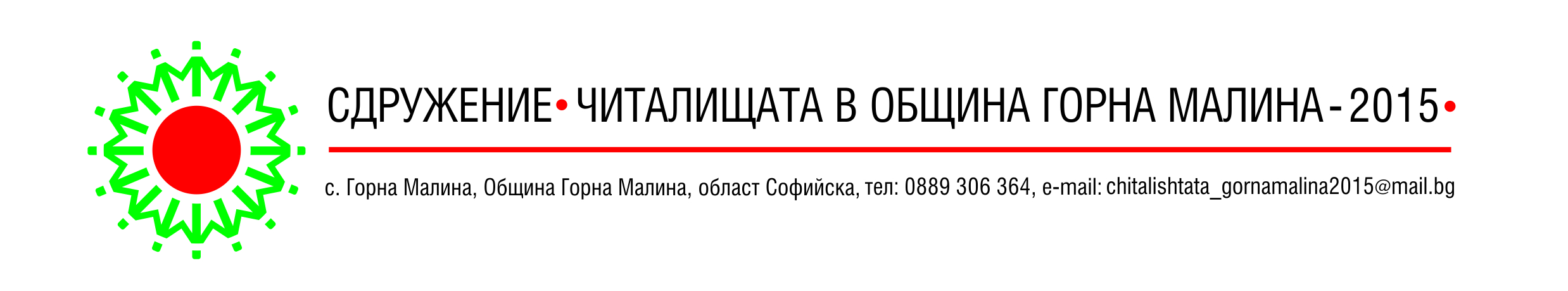  ПРОГРАМАЗА ДЕЙНОСТТА НА СДРУЖЕНИЕ „ЧИТАЛИЩАТА В ОБЩИНА ГОРНА МАЛИНА – 2015“ ПРЕЗ 2020 ГОДИНАІ.  ЦЕЛИ И ЗАДАЧИСдружението подпомага, насърчава и стимулира местните общности и защитава интересите на своите членове – всички  14 читалища в Община Горна Малина.
ІІ. ОСНОВНИ ДЕЙНОСТИОрганизиране на методически обучения, семинари, курсове, дискусии и други подобни образователни мероприятия, насочени към повишаване на знанията, уменията и квалификацията на читалищните екипи, държавните и общински институции, бизнеса и гражданите.Участие в разработването и управлението на проекти.Подпомагане членовете на сдружението и други заинтересовани лица за установяване на делови контакти и отношения в страната и чужбина.Съдействие на читалищата при намирането на източници за финансиране и при осъществяването на контакти с финансиращите органи;Организиране или съдействие при организирането на местни обществени инициативи - семинари, работни срещи, изложби, фестивали и др.Други дейности, които способстват за постигане  целите на Сдружението. Финансово-счетоводна:В срок до 31 март на следващата година Председателят на Сдружението да изготви доклад за осъществените дейности в изпълнение на Програмата по чл. 26 а, ал. 4 от ЗНЧ и финансов отчет за изразходваните от бюджета средства през  предходната година, които да бъдат представени пред Кмета на община Горна Малина и Общински съвет;Да се водят коректно и редовно приходно-разходните документи;Да се търсят форми за привличане на допълнителни приходи чрез работа по проекти, собствени приходи от членски внос, приходи от дарители, спонсори на мероприятия, реклама и др.ІІІ. АНАЛИЗ НА СЪСТОЯНИЕТО  - Сдружението не получава държавна субсидия, не разполага с щат и с материална база. Всички дейности са дело на  членовете му, на самодейците в народните читалища  и на доброволци – съмишленици.ІV. ФИНАНСОВ ПЛАН ЗА ИЗПЪЛНЕНИЕ  НА ДЕЙНОСТИТЕ ПО ПРОГРАМАТА ЗА 2020 ГОДИНА  	Сдружение „Читалищата в община Горна Малина – 2015” ще подкрепя изпълнението на дейностите, заложени в културните календари за 2020 г. на читалищата и на община Горна Малина.Програмата е изготвена в изпълнение на чл. 26 а, ал. 1 от Закона за народните читалища от Управителния съвет с Решение № 1 от протокол № 10/31.10.2019 г. ПРЕДСЕДАТЕЛ: 		        (Георги Димитров)№ДейностиСрокОтговорникНеобходими фин. средстваНеобходими фин. средства№ДейностиСрокОтговорникСумав леваОсигурени отПролетен концерт на самодейните колективи от общината и на гост изпълнители22 мартМариана Балабанова, секретари НЧ3000Община  Горна  МалинаХV Регионален фестивал на хумора и шегата „Който се смее, дълго живее”, Байлово1 април, БайловоАнна Цветкова, Тодорка Петрова 2000Община  Горна  МалинаДетски пленер „Еко работилници“  с участието на художници от общината22 юни БайловоБиблиотекари/ Секретари на читалищата1000Община Горна МалинаМетодическо обучение на секретарите и библиотекарите1 ноемвриМария Лесова2000Община Горна МалинаЗаплащане до 500 лв. за транспорт на самодеен състав за едно участие във фестивалПредседатели и Секретари читалища7000Община Горна МалинаОбщо:15000